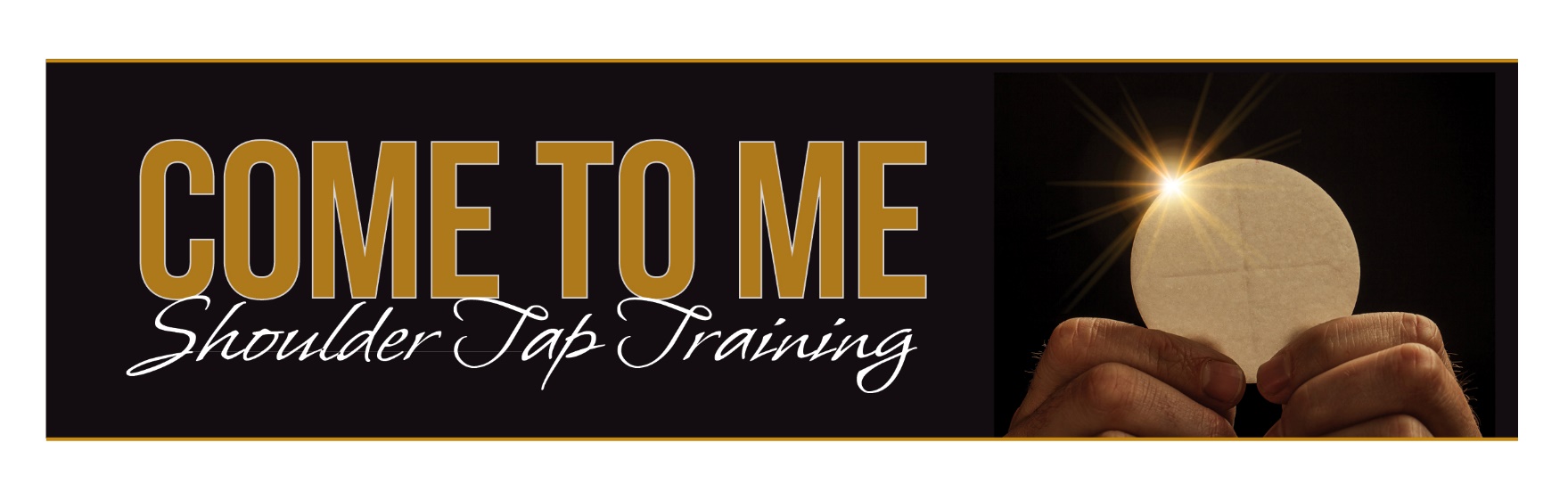 Session Two | Building a Culture of WelcomingFacilitator GuideObjectives of this session Participants will be inspired and equipped to welcome those who come to your parish.Participants will learn simple concrete skills and sample language for how to welcome.Participants will commit to talking with at least one new person at Mass this week.Bring To Session - Bible, Pens, Prints of the Session Handout for each participantSample Schedule 6:30pm	Setup space, technology to view video segment, and any snacks or beverages6:45pm	Have everything ready to welcome participants and build communityGive each participant a copy of the session Handout 7:00 pm	Session Begins: Welcome & Introduction from Parish Point Person Give each participant a copy of the session HandoutWelcome to our 2nd “Come to Me Shoulder Tap Training” SessionOpen with a brief prayer7:05 pm	Group Introduction If you have a large group, consider breaking into groups of 3-4 people for discussion: Take a moment to introduce yourself to the group again. What is one way you saw God this week? What was it like for you to pray One Percent Prayer this week?7:20 pm	Session Two – Building a Culture of Welcoming (21 minutes) 
7:41 pm	Group Discussion using questions provided on Session HandoutIf you have a talkative group, select two or a few of the Group Discussion questions to focus your time and attention.8:05pm	Pair Share - invite participants to sit with a partner and discuss Pair Share Questions on Handout8:20pm	Challenge the group to commit to this week’s Application Activity Talk to one person you don’t know at Mass this week. Use the methods in this training to help build an authentic connection with them.8:25pm	Thank the group for giving themselves to this process.		Remind them of your next meeting day/time/location.Close in prayer - Consider giving the group time to pray for specific intentions, then close with a “Glory Be” together.